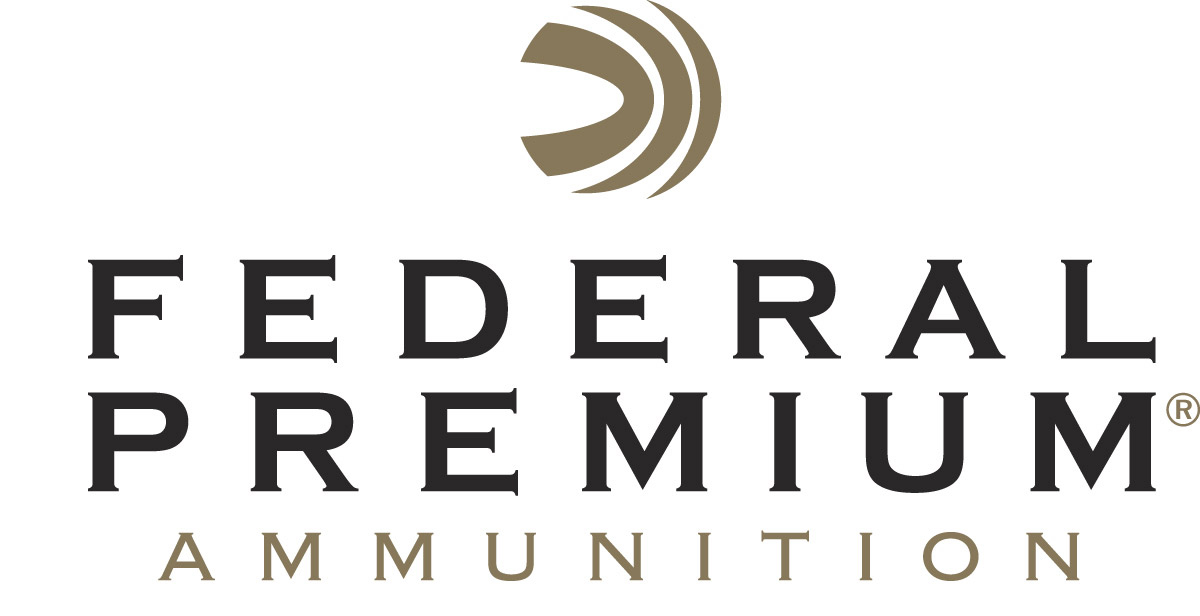 													 Contact: JJ ReichCommunications ManagerFirearms and Ammunition	(763) 323-3862FOR IMMEDIATE RELEASE 		 		    E-mail: pressroom@vistaoutdoor.comFederal American Eagle Introduces Revolutionary Syntech Range AmmunitionANOKA, Minnesota – April 04, 2016 – Federal Ammunition is pleased to announce a whole new concept for range ammunition with introduction of American Eagle Syntech: A smoother way to shoot. Shipments of this new product are now being delivered to dealers.American Eagle Syntech is the first range-specific ammunition designed to reduce fouling and extend barrel life with a high-tech polymer bullet coating. Combined with specialized clean-burning powders, your gun will stay cleaner, longer, so you can shoot more—and shoot better. The exclusive Catalyst™ primer provides the most reliable, consistent ignition possible. The Syntech system offers target shooters the most advanced range ammunition available and the perfect way for handgun owners to protect their investment from the inside out. Features & BenefitsPolymer-encapsulated Syntech bullet prevents metal-on-metal contact in the bore, eliminating copper and lead fouling, while extending barrel lifeExclusive primer formulation provides reliable, consistent ignitionClean-burning propellants minimize residue and foulingSignificantly reduces the required frequency of cleaningAbsence of a copper jacket minimizes splash-back on steel targets, perfect for target practice or competition Less perceived recoilPart No. / Description / MSRPAE9SJ1 / American Eagle Syntech; 9mm Luger 115 grain / $19.95AE40SJ1 / American Eagle Syntech; 40 S&W 165 grain / $26.95AE45SJ1 / American Eagle Syntech; 45 Auto 230 grain / $33.95Federal Premium is a brand of Vista Outdoor Inc., an outdoor sports and recreation company. For more information on Federal Premium, go to www.federalpremium.com.About Vista Outdoor Inc.Vista Outdoor is a leading global designer, manufacturer and marketer of consumer products in the growing outdoor sports and recreation markets. The company operates in two segments, Shooting Sports and Outdoor Products, and has a portfolio of well-recognized brands that provides consumers with a wide range of performance-driven, high-quality and innovative products for individual outdoor recreational pursuits. Vista Outdoor products are sold at leading retailers and distributors across North America and worldwide. Vista Outdoor is headquartered in Utah and has manufacturing operations and facilities in 13 U.S. States, Canada, Mexico and Puerto Rico along with international customer service, sales and sourcing operations in Asia, Australia, Canada, Europe and New Zealand.###